Hi Mary,Thanks very much for your post and yes brain disorders can happen at any age.  It looks like your main interest here is about the assessment of dementia and that is a good topic.  Here are 2 related articles you might like https://pubmed.ncbi.nlm.nih.gov/26613992/ (Links to an external site.) and https://pubmed.ncbi.nlm.nih.gov/30925617/ (Links to an external site.)and here is a videohttps://www.youtube.com/watch?v=PQdP80vFh_c (Links to an external site.)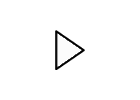 As we are at the end of the class, it is a good time to take stock of what you have learned.  your post mentions a variety of symptoms, methods of cognitive assessment, MRI, CT scans, and parts of the brain including neurons and the chemicals we called neurotransmitters.  Given that people may not know much about these different topics, how many of these did you either learn in our class or clarify?How much would you say that you have learned overall and what do you feel or some of the most important concepts?Last, how much more confident do you feel about reading neuroscience research or any information about the brain and nervous system when compared with the beginning of the class?Best regards,Paul GreenbergReferencesFinney, G. R., Minagar, A., &Heilman, K. M. (2016). Assessment of Mental Status. Neurologic clinics, 34(1), 1–16. https://doi.org/10.1016/j.ncl.2015.08.001 (Links to an external site.)Sivasathiaseelan, H., Marshall, C. R., Agustus, J. L., Benhamou, E., Bond, R. L., van Leeuwen, J., Hardy, C., Rohrer, J. D., & Warren, J. D. (2019). Frontotemporal Dementia: A Clinical Review. Seminars in neurology, 39(2), 251–263. https://doi.org/10.1055/s-0039-1683379